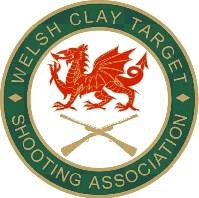 WELSH CLAY TARGET SHOOTING ASSOCIATION LTDCYMDEITHAS SAETHU TARGEDAU CLAI CYMRU CYFANNUAL GENERAL MEETING 2022PROXY FORMMember’s name: …………………………………………………………………………………………………………………………..Member’s address: ……………………………………………………………………………………………………………………….Member’s contact no: ………………………………………….    WCTSA membership no: ……………………………At the Annual General Meeting of the WCTSA to be held on Saturday 15th October 2022 at Trefeglwys Village Hall & via Zoom video conferencing,       I appoint the Chairman of the meeting to be my proxy and to vote on my behalf as indicated below.* The Chairman may vote or abstain on any ancillary or procedural resolutions put to the meeting.* Or       I appoint………………………………………………………………………… WCTSA membership no: ……………………....to be my proxy and to attend the above meeting and vote on my behalf as indicated below.* My proxy may vote or abstain on any ancillary or procedural resolutions put to the meeting.*Please mark ‘X’ in the appropriate box to indicate how you wish to vote:								                      FOR          AGAINST     ABSTAINThis form supersedes and invalidates any form previously signed by me.Signed: ………………………………………………………………..              Dated: ...............................................Completed forms should be posted or emailed to the WCTSA Secretary (secretary@wctsa.co.uk) by no later than 5.30pm on Wednesday 12th October 2022.1To adopt the annual accounts as proposed by the Treasurer2Election of Officers3Election of Directors4  Election of Discipline Representatives5  To appoint accountants for 2022/23